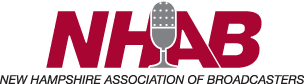  2022 Job Fair PSA (:60) A new and exciting career in radio or television could be yours!  The New Hampshire Association of Broadcasters is holding a Virtual Job Fair during the week of ( Insert Date ) at BROADCASTERSVIRTUALJOBFAIR.COM.  The Virtual Job Fair is specifically for New Hampshire stations.  For one week, you can see job postings and station information just for New Hampshire broadcasters.  Find out about on-air personalities… promotions…sales positions… engineering and IT opportunities.  NHAB’s Virtual Job Fair allows you to present your skills and abilities to numerous employers at one time.  Unlike other career fairs, you don’t have to take off time from work or school to attend at a specific time.  Visit BROADCASTERSVIRTUALJOBFAIR.COM when it’s convenient for you anytime during the week of ( Insert date ).  You can register and upload your resume, or send specific inquiries to a station using an online form.  Make your mark in the broadcast industry.  For more information, and a list of participating stations, visit NHAB.ORG. P.O. Box 5578, Manchester, NH 03108 | 603-232-0277